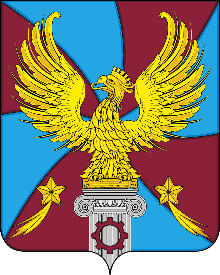 СОВЕТ ДЕПУТАТОВГОРОДСКОГО ОКРУГА ЛЮБЕРЦЫДЕПУТАТАСТАХОВА ИРИНА АЛЕКСАНДРОВНАИЗБИРАТЕЛЬНЫЙ ОКРУГ № 6140000, Московская область, г. Люберцы, Октябрьский пр-т, д. 190Тел. 8-968-721-02-18 e-mail: astahova21@list.ruот _______________ № _____________на №_____________ от _____________Главе городского                                                                                                                              округа Люберцы                                                                                                                             Ружицкому В.П.Уважаемый Владимир Петрович!	В мой адрес за последнюю неделю поступило несколько обращений граждан о действиях подозрительного характера неустановленной группы лиц, заключающихся в транспортировке и размещении в границах земельных участков, расположенных между территорией Токаревского кладбища и транспортной развязки на пересечении Лыткаринского шоссе и магистрали М-5 «Урал» в Люберецком муниципальном районе Московской области, строительного мусора и грунтов непонятного происхождения. К тому же, учитывая факты несанкционированного свала мусора в районе СНТ «Ручеек» (ночь на 6.03.2019 г.), д. Токарево (ночь на 7.03.2019 г.), а также возможно и в других местах, стоит отметить, что мусор имеет характерный перегнивший вид и соответствующий запах, присущий отходам долгое время находившимся в захороненном состоянии. Поскольку вблизи транспортной развязки ведутся земельные работы с применением тяжелой техники (бульдозеры, экскаватор), намеренно или случайно был вскрыт нерекультивированный на сегодняшний день полигон ТБО «Токарево». Вероятно, мусор, сваленный в нескольких точках Люберецкого района, именно оттуда, что представляет угрозу здоровью жителей близлежащих населенных пунктов.	В связи с вышеизложенным, прошу Ваших поручений по проведению срочной внеплановой проверки отделом муниципального земельного контроля следующих земельных участков:50:22:0000000:96806,50:22:0000000:96805,50:22:0000000:109543,а также провести ряд необходимых мероприятий для установления фактов вскрытия полигона ТБО «Токарево», вывоза мусора из тела вскрытого полигона и сбрасывания его в перечисленных выше местах, места происхождения строительного мусора и грунтов, завозимых на вышеуказанные земельные участки, а также установления лиц, производящих все эти манипуляции.